Babette’s Kitchen Menu 	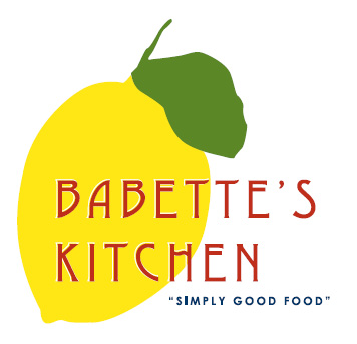 Place your order today.  Please email your orders to babetteskitchen@gmail.comPlease indicate in the first column the quantity of each item that you would like to order. Menu items are limited and might become unavailable. All orders need to be placed no later than 12noon Tuesday.Name: _______________________________________           Phone number: _________________________________CC #_______________________exp________________cvv__________billing zip______________Instructions for Pick-up: PLEASE TELL US WHAT TIME YOU WOULD LIKE TO PICK UP.PICK UPS WILL BE SCHEDULED BETWEEN 9AM – 3 PMWhen placing an order a credit card will be needed for payment. Please text 845-797-4774, pop trunk and food will be placed in it.  Do not come into building.  Make sure to pick up promptly to avoid contact with other customers.QuantityUnitMenu ItemPriceQuartQuinoa Tabbouleh Salad$14QuartFrench Lentil Salad$12QuartChili con Carne$18QuartBroccoli Cheddar Soup$14QuartSesame Noodles$24QuartPotato Salad$12EachBean and Cheese Pupusas (GF) Pack of 6$38 w/SalsaPintEgg Salad$12PoundLocally Smoked Salmon$35/lbEachBaguettes$4EachRosemary Toasted Almonds$8$8**6 min. for Breakfast Items QuantityUnitBreakfast ItemPriceEachChocolate Croissants$3.50EachCroissants$3.50EachRaspberry Bear Claws$1.25EachApple Turnovers$4.50EachBlueberry Muffins$4EachRaspberry Zucchini Bread$10EachChocolate Torte (GF)$25EachTrail Mix Bar$4.50DozenLocal Farm Fresh Eggs$6PoundBabette’s Blend Coffee$14EachGift Certificate – Any Amount½ GalOat Milk$5